COLEGIO SAN SEBASTIÁN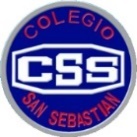 4°MEDIO-REALIDAD NACIONALPRUEBA FORMATIVAN°2 MUNDO ACTUAL                                     EVALUACION FORMATIVA N°1 “MUNDO ACTUAL”NOMBRE: _________________________________________________CURSO: __________FECHA: __________III. FRENTE A CADA INSTITUCION, ANOTA CUAL ES SU OBJETIVO O MISION1La mayor parte de la población mundial alcanza una calidad de vida aceptable en la actualidad.2El promedio de vida de una persona en la Tierra es de 76 años, gracias a los avances médicos y a la alimentación.3África subsahariana es el lugar donde existe una mayor concentración de infecciones por VIH.4El diseño de estrategias políticas públicas nacionales y locales es labor del Estado.5Para calcular el IDH solo es necesario conocer el ingreso per cápita y el producto Interno Bruto de un lugar.6Las ONG tienen como fin favorecer el bienestar de todas las personas, velando para que puedan desarrollarse plenamente.7La economía capitalista actual, si bien propicia el crecimiento económico, no asegura con ello el acceso equitativo a sus frutos.8En las últimas décadas, se ha fortalecido la noción de desarrollo sustentable o sostenible, que propicia la explotación racional de los recursos naturales.9Lograr una sociedad global para el desarrollo es el principal objetivo de los “8 objetivos del milenio”.10El BID funciona a nivel del continente americano.11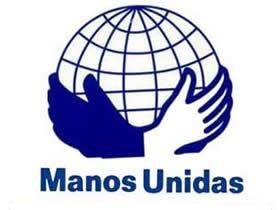 12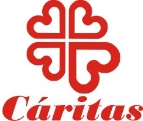 13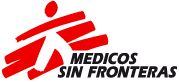 14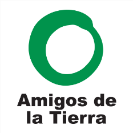 15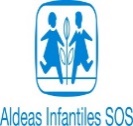 